CITY OF CREEDMOOR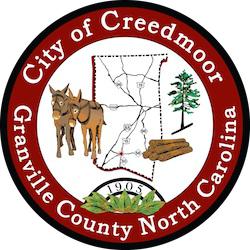 BOARD OF COMMISSIONERSBOC - REGULAR SESSIONOCTOBER 2, 20236:00 PMCALL TO ORDER AND INVOCATION | Commissioner WayPLEDGE OF ALLEGIANCE | Mayor Pro Tem AlbrightROLL CALLAPPROVAL OF AGENDACONSENT AGENDA5.a  New Appointment to the CPRC, Brian R. Whitfield | Christopher Horrigan [p. 3]5.b  Inter-Local Agreement for Shared Grant Writing Services | Michael Turner [p. 9]5.c  DEI Resolution Recognizing a Name Change | Kevin Hornik [p. 17]5.d  Abatement Agreement for 205 Park Avenue | Kevin Hornik [p. 23]5.e  Approval of September 5, 2023 and September 18, 2023 BOC Meeting Minutes [p. 28]INTRODUCTIONS, RECOGNITIONS AND PRESENTATIONSREQUEST TO ADDRESS THE BOARD7.a  Representative Matthew Winslow | Commissioner Kicinski [p. 38]PUBLIC COMMENTOLD BUSINESS9.a  Location for Creedmoor Veterans Memorial | Commissioner Wilkins [p. 39]NEW BUSINESS10.a September 30, 2023 Finance Update | Lee Faines [p. 95]10.b Budget Amendment for iPad Technology Upgrades | Lee Faines [p. 96]10.c SGWASA Board Reappointment | City Clerk [p. 98]10.d UNRBA Consensus Principles II | Michael S. Frangos AICP, CZO [p. 105]DISCUSSION ITEMS1CITY MANAGER'S REPORT 12.a Manager's Reports [p. 126]SGWASA REPORTCOMMISSIONER REPORTSMAYOR'S REPORTCLOSED SESSIONADJOURNMENT2